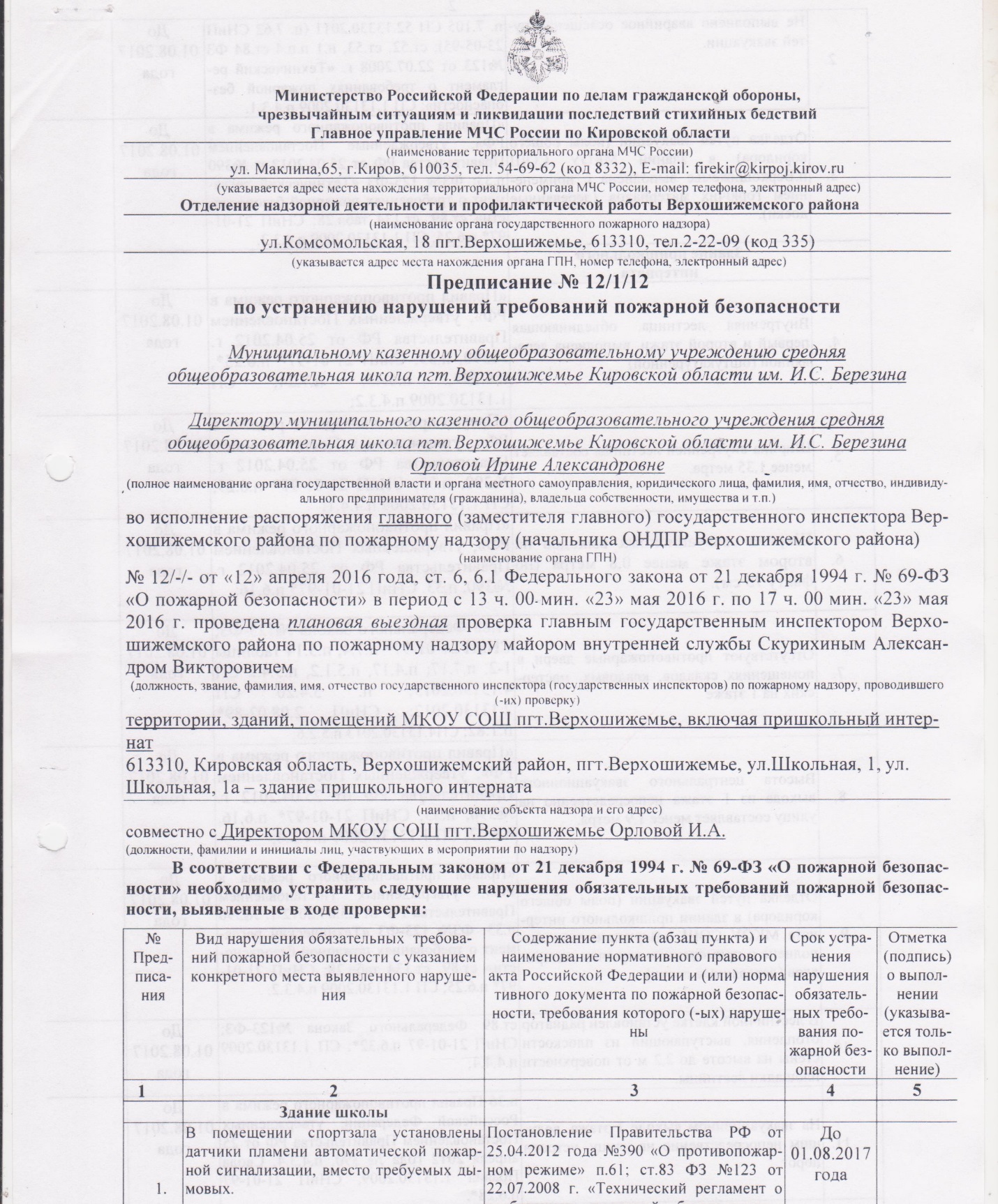 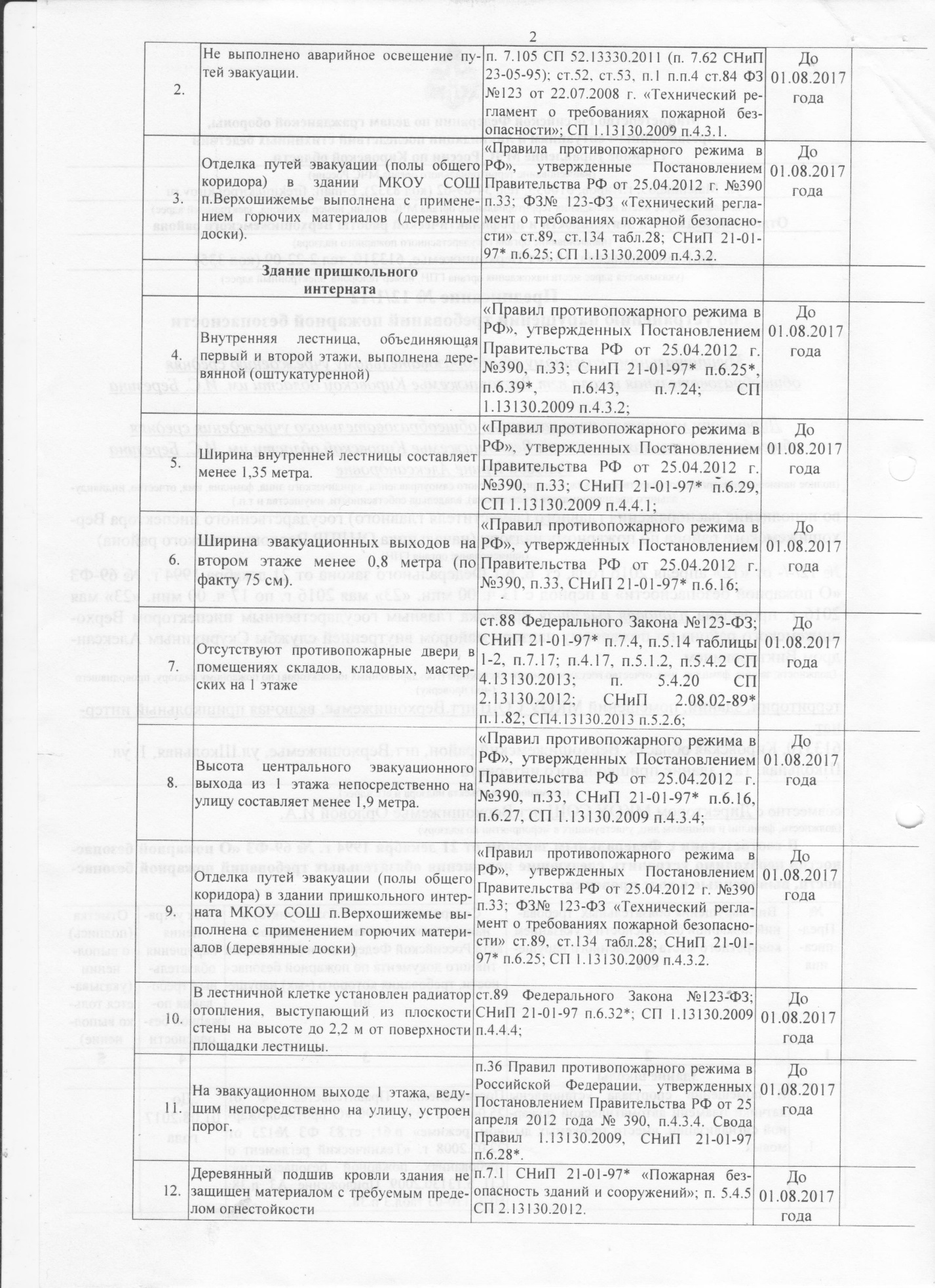 Ъ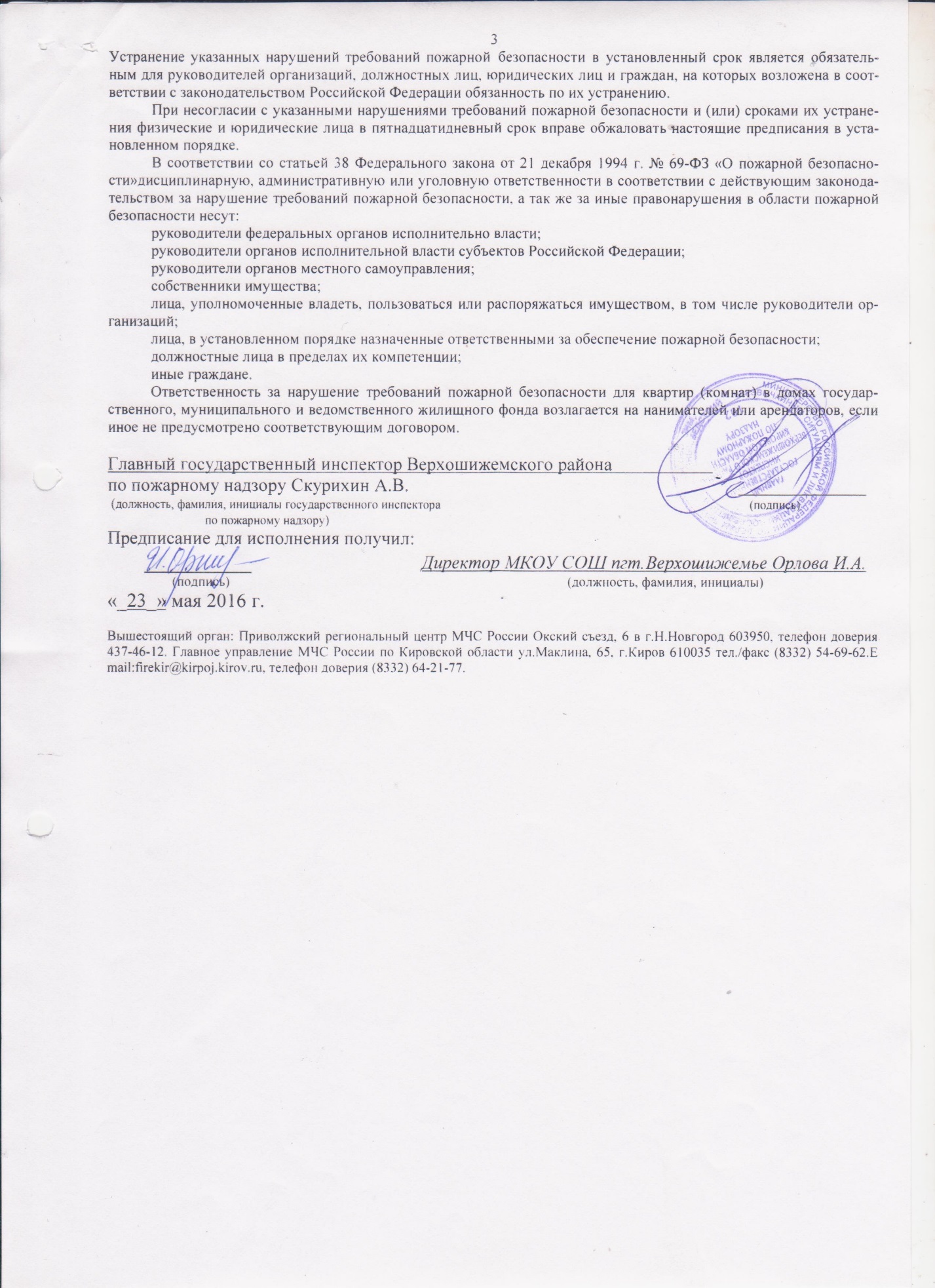 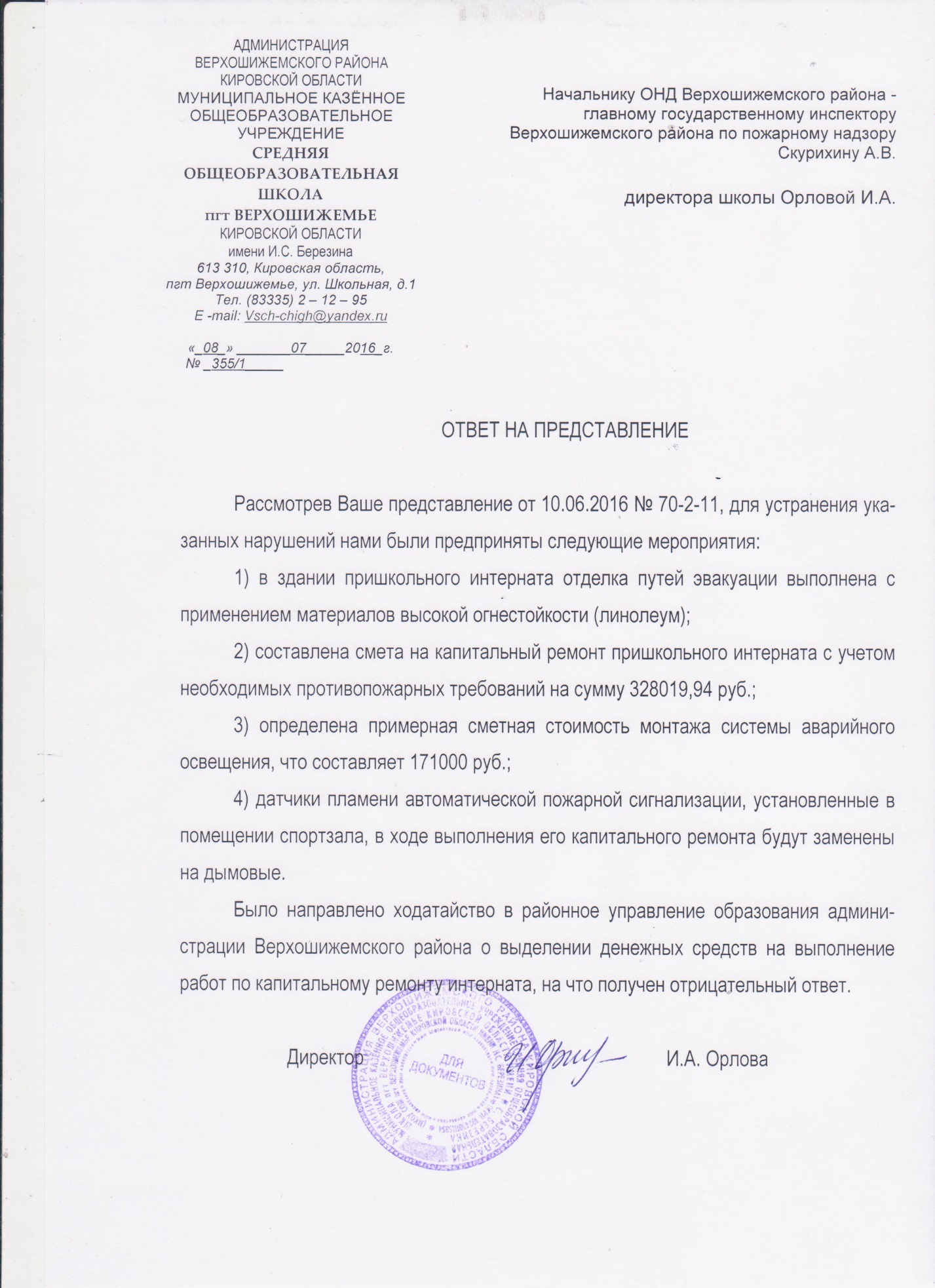 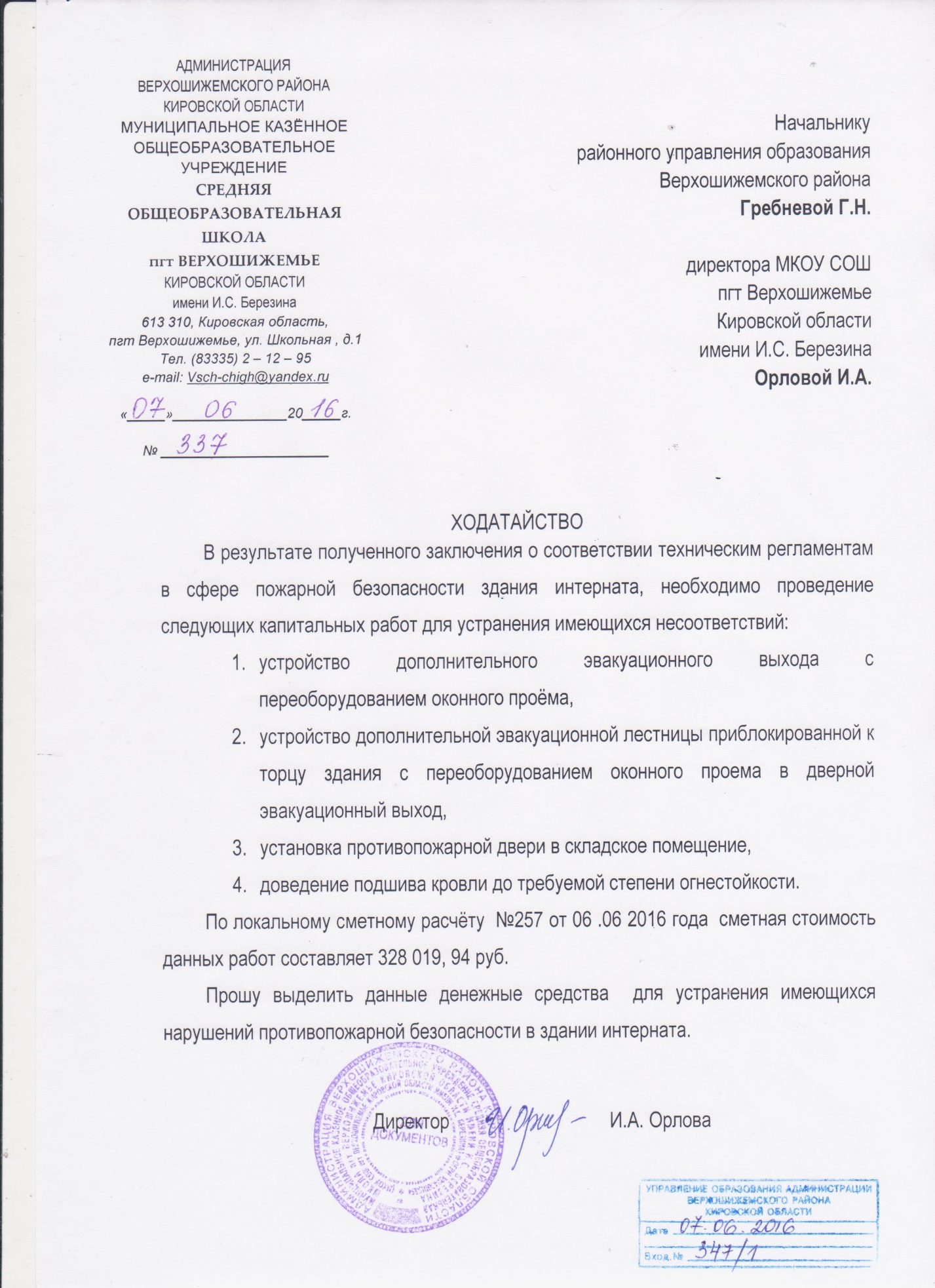 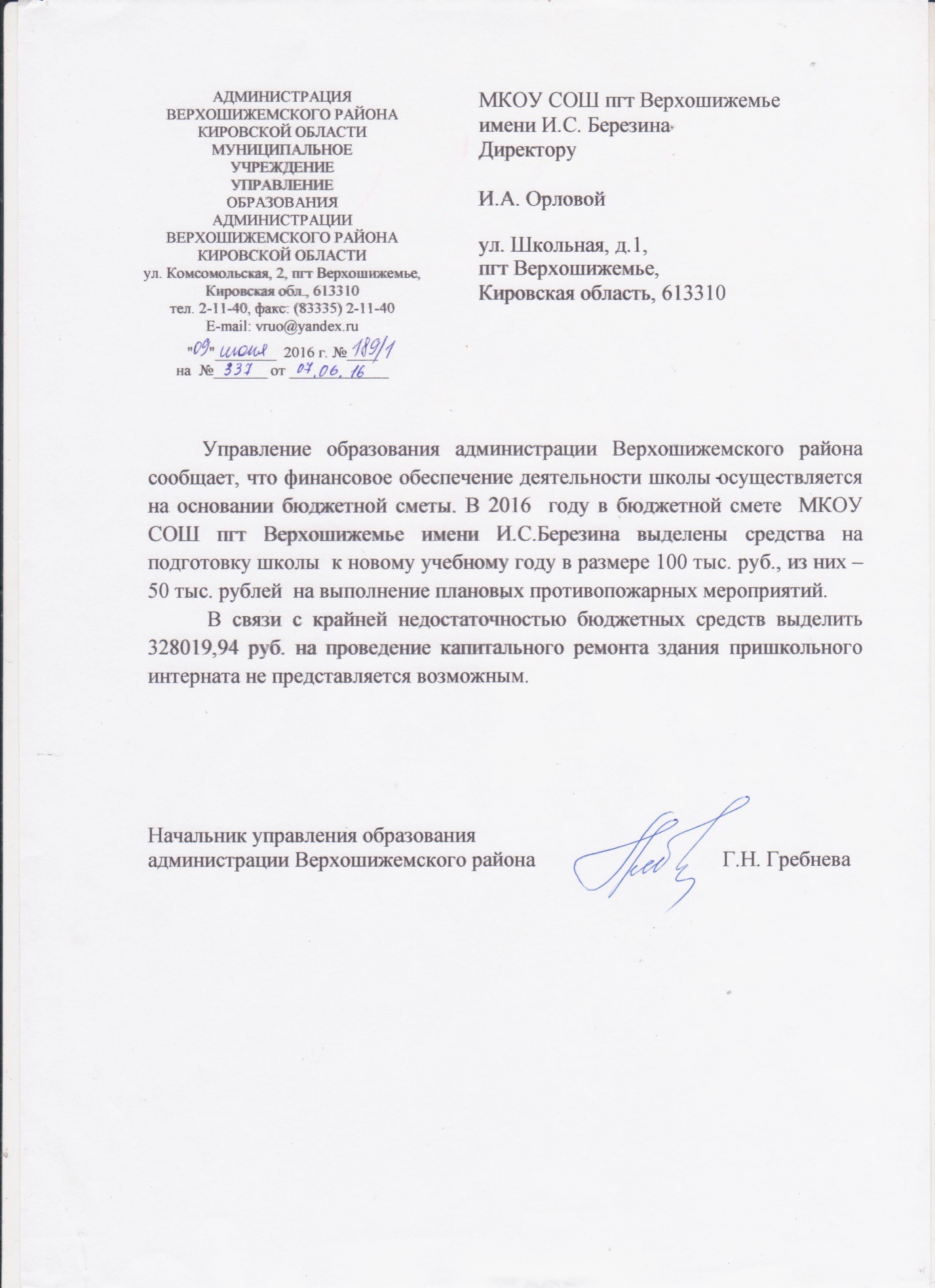 